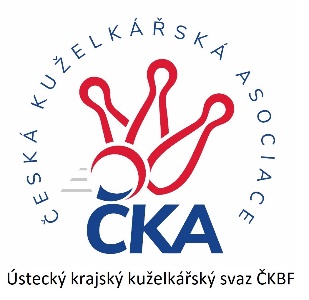       Z P R A V O D A J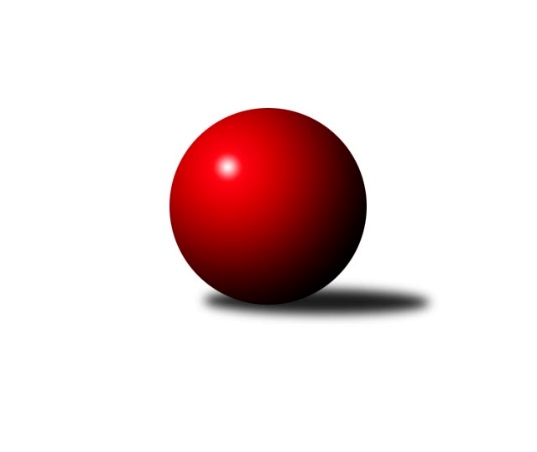 Č.9Ročník 2021/2022	27.11.2021Nejlepšího výkonu v tomto kole: 1667 dosáhlo družstvo: TJ Kovostroj Děčín COkresní přebor - skupina B 2021/2022Výsledky 9. kolaSouhrnný přehled výsledků:TJ Teplice Letná C	- TJ Teplice Letná D	6:0	1594:1496	5.0:3.0	25.11.TJ Lokomotiva Ústí n. L. D	- TJ Union Děčín	1:5	1523:1580	2.0:6.0	25.11.TJ Kovostroj Děčín C	- Sokol Ústí n. L. C	5:1	1667:1626	5.0:3.0	25.11.Sokol Ústí n. L. B	- Sokol Roudnice nad Labem	1:5	1489:1525	5.0:3.0	26.11.TJ Kovostroj Děčín B	- SKK Bohušovice C	5:1	1607:1439	6.5:1.5	26.11.ASK Lovosice B	- KO Česká Kamenice B	3:3	1499:1501	3.0:5.0	27.11.Tabulka družstev:	1.	ASK Lovosice B	9	8	1	0	41.5 : 12.5 	49.0 : 23.0 	 1603	17	2.	Sokol Ústí n. L. C	9	6	0	3	32.0 : 22.0 	36.5 : 35.5 	 1495	12	3.	TJ Teplice Letná C	9	6	0	3	31.0 : 23.0 	30.0 : 42.0 	 1503	12	4.	TJ Kovostroj Děčín C	9	5	0	4	33.0 : 21.0 	41.5 : 30.5 	 1523	10	5.	TJ Union Děčín	9	5	0	4	31.0 : 23.0 	42.0 : 30.0 	 1492	10	6.	TJ Kovostroj Děčín B	9	5	0	4	30.0 : 24.0 	43.0 : 29.0 	 1609	10	7.	KO Česká Kamenice B	9	4	1	4	28.0 : 26.0 	37.5 : 34.5 	 1448	9	8.	Sokol Roudnice nad Labem	9	4	0	5	30.0 : 24.0 	38.5 : 33.5 	 1548	8	9.	TJ Lokomotiva Ústí n. L. D	9	3	0	6	19.5 : 34.5 	36.0 : 36.0 	 1541	6	10.	Sokol Ústí n. L. B	9	3	0	6	19.0 : 35.0 	34.0 : 38.0 	 1494	6	11.	SKK Bohušovice C	9	2	0	7	15.0 : 39.0 	22.5 : 49.5 	 1399	4	12.	TJ Teplice Letná D	9	2	0	7	14.0 : 40.0 	21.5 : 50.5 	 1348	4Podrobné výsledky kola:	 TJ Teplice Letná C	1594	6:0	1496	TJ Teplice Letná D	Jindřich Hruška	 	 195 	 192 		387 	 1:1 	 383 	 	201 	 182		Ivan Králik	Michal Horňák	 	 183 	 193 		376 	 1:1 	 368 	 	172 	 196		Markéta Matějáková	Martin Soukup	 	 192 	 196 		388 	 1:1 	 387 	 	171 	 216		Martin Pokorný	Jan Brhlík st.	 	 212 	 231 		443 	 2:0 	 358 	 	194 	 164		Jana Němečkovározhodčí: Staňková EvaNejlepší výkon utkání: 443 - Jan Brhlík st.	 TJ Lokomotiva Ústí n. L. D	1523	1:5	1580	TJ Union Děčín	Jaroslav Vorlický	 	 199 	 185 		384 	 1:1 	 395 	 	192 	 203		Václav Pavelka	Kristýna Vorlická	 	 203 	 195 		398 	 1:1 	 355 	 	152 	 203		Jan Baco *1	Matěj Petýrek	 	 195 	 188 		383 	 0:2 	 444 	 	212 	 232		Martin Dítě	Tomáš Kocman	 	 189 	 169 		358 	 0:2 	 386 	 	199 	 187		Filip Dítěrozhodčí: Eugen Škurlastřídání: *1 od 47. hodu Jan PechaNejlepší výkon utkání: 444 - Martin Dítě	 TJ Kovostroj Děčín C	1667	5:1	1626	Sokol Ústí n. L. C	Jiří Houdek	 	 187 	 166 		353 	 0:2 	 425 	 	202 	 223		Karel Zatočil	Ladislav Bírovka	 	 223 	 240 		463 	 2:0 	 397 	 	195 	 202		Pavel Nováček	Tomáš Mrázek	 	 210 	 213 		423 	 1:1 	 420 	 	202 	 218		Jiří Kyral	Roman Slavík	 	 206 	 222 		428 	 2:0 	 384 	 	179 	 205		Jaroslav Kunešrozhodčí: Marie ČihákováNejlepší výkon utkání: 463 - Ladislav Bírovka	 Sokol Ústí n. L. B	1489	1:5	1525	Sokol Roudnice nad Labem	Pavel Mihalík	 	 216 	 215 		431 	 2:0 	 403 	 	189 	 214		Petr Došek	Vladimír Mihalík *1	 	 165 	 184 		349 	 1:1 	 362 	 	196 	 166		Radek Plicka	Milan Wundrawitz	 	 153 	 199 		352 	 1:1 	 378 	 	198 	 180		Josef Kecher	Jiří Pulchart	 	 173 	 184 		357 	 1:1 	 382 	 	211 	 171		Alois Haluskarozhodčí: Wundrawitz Milanstřídání: *1 od 51. hodu Eugen ŠroffNejlepší výkon utkání: 431 - Pavel Mihalík	 TJ Kovostroj Děčín B	1607	5:1	1439	SKK Bohušovice C	Čestmír Dvořák	 	 194 	 180 		374 	 2:0 	 330 	 	163 	 167		Sylva Vahalová	Miroslav Rejchrt	 	 218 	 200 		418 	 2:0 	 339 	 	163 	 176		Magdalena Šabatová	Antonín Hrabě	 	 209 	 218 		427 	 2:0 	 371 	 	190 	 181		Tereza Brožková	Jiří Jablonický	 	 199 	 189 		388 	 0.5:1.5 	 399 	 	199 	 200		Josef Devera ml.rozhodčí: Jiří HoudekNejlepší výkon utkání: 427 - Antonín Hrabě	 ASK Lovosice B	1499	3:3	1501	KO Česká Kamenice B	Jaroslav Ondráček	 	 198 	 193 		391 	 1:1 	 378 	 	178 	 200		Eva Říhová	Jaroslav Chot	 	 185 	 187 		372 	 1:1 	 353 	 	156 	 197		Olga Urbanová	Tomáš Charvát	 	 178 	 211 		389 	 1:1 	 345 	 	190 	 155		Aleš Glaser	Pavel Wágner	 	 184 	 163 		347 	 0:2 	 425 	 	217 	 208		Věra Šimečkovározhodčí: Petr Zalabák st.Nejlepší výkon utkání: 425 - Věra ŠimečkováPořadí jednotlivců:	jméno hráče	družstvo	celkem	plné	dorážka	chyby	poměr kuž.	Maximum	1.	Ladislav Bírovka 	TJ Kovostroj Děčín C	426.13	290.1	136.0	6.3	4/4	(463)	2.	Jaroslav Ondráček 	ASK Lovosice B	423.50	299.1	124.5	6.4	5/5	(459)	3.	Miroslav Rejchrt 	TJ Kovostroj Děčín B	419.24	288.2	131.0	5.1	5/5	(434)	4.	Jiří Vokřál 	TJ Kovostroj Děčín C	413.56	287.4	126.1	4.8	3/4	(426)	5.	Jaroslav Chot 	ASK Lovosice B	412.68	289.8	122.9	8.4	5/5	(433)	6.	Petr Došek 	Sokol Roudnice nad Labem	412.15	287.2	125.0	9.2	5/5	(433)	7.	Josef Matoušek 	TJ Lokomotiva Ústí n. L. D	409.25	285.0	124.3	6.2	4/4	(422)	8.	Martin Soukup 	TJ Teplice Letná C	409.06	282.1	126.9	8.6	4/5	(463)	9.	Martin Dítě 	TJ Union Děčín	406.75	290.1	116.7	8.8	4/5	(444)	10.	Antonín Hrabě 	TJ Kovostroj Děčín B	402.93	281.9	121.0	6.3	5/5	(447)	11.	Pavel Nováček 	Sokol Ústí n. L. C	400.08	284.8	115.3	7.6	6/6	(420)	12.	Filip Dítě 	TJ Union Děčín	398.75	280.0	118.8	8.4	4/5	(438)	13.	Pavel Mihalík 	Sokol Ústí n. L. B	396.83	279.0	117.8	9.9	4/4	(431)	14.	Tomáš Charvát 	ASK Lovosice B	396.67	281.2	115.5	9.5	5/5	(414)	15.	Martin Pokorný 	TJ Teplice Letná D	393.75	272.3	121.4	8.1	4/6	(447)	16.	Alois Haluska 	Sokol Roudnice nad Labem	392.40	277.0	115.4	9.5	5/5	(413)	17.	Jaroslav Vorlický 	TJ Lokomotiva Ústí n. L. D	392.30	270.1	122.2	8.6	4/4	(414)	18.	Tomáš Mrázek 	TJ Kovostroj Děčín C	387.08	278.0	109.1	10.8	3/4	(431)	19.	Jiří Jablonický 	TJ Kovostroj Děčín B	383.52	285.7	97.8	13.9	5/5	(432)	20.	Jan Chvátal 	KO Česká Kamenice B	381.33	285.4	95.9	13.5	5/5	(419)	21.	Simona Puschová 	Sokol Ústí n. L. C	380.38	271.6	108.8	8.3	4/6	(393)	22.	Vladimír Mihalík 	Sokol Ústí n. L. B	380.10	271.5	108.7	12.8	4/4	(395)	23.	Jitka Sottnerová 	TJ Lokomotiva Ústí n. L. D	377.79	269.0	108.8	14.4	4/4	(402)	24.	Jiří Kyral 	Sokol Ústí n. L. C	377.39	268.1	109.3	10.7	6/6	(420)	25.	Josef Kecher 	Sokol Roudnice nad Labem	373.88	274.9	99.0	13.5	4/5	(391)	26.	Kristýna Vorlická 	TJ Lokomotiva Ústí n. L. D	369.83	262.2	107.7	10.7	4/4	(398)	27.	Luďka Maříková 	SKK Bohušovice C	369.00	260.9	108.1	12.3	5/6	(400)	28.	Václav Pavelka 	TJ Union Děčín	366.80	268.0	98.8	13.7	5/5	(395)	29.	Jiří Malec 	KO Česká Kamenice B	366.50	263.0	103.5	12.4	4/5	(404)	30.	Vladimír Chrpa 	Sokol Roudnice nad Labem	363.47	257.8	105.7	12.9	5/5	(400)	31.	Milan Wundrawitz 	Sokol Ústí n. L. B	362.21	266.8	95.4	16.0	4/4	(386)	32.	Ivan Králik 	TJ Teplice Letná D	357.50	266.7	90.8	14.9	4/6	(395)	33.	Tereza Brožková 	SKK Bohušovice C	351.75	252.0	99.8	13.5	4/6	(389)	34.	Aleš Glaser 	KO Česká Kamenice B	351.38	253.6	97.8	15.6	4/5	(377)	35.	Markéta Matějáková 	TJ Teplice Letná D	350.60	255.2	95.5	13.4	5/6	(436)	36.	Jindřich Hruška 	TJ Teplice Letná C	349.20	247.9	101.3	13.1	5/5	(398)	37.	Eva Staňková 	TJ Teplice Letná C	343.50	249.5	94.0	14.5	4/5	(352)	38.	Jana Němečková 	TJ Teplice Letná D	340.58	247.8	92.8	16.7	6/6	(379)	39.	Marie Kokešová 	TJ Kovostroj Děčín C	338.00	258.3	79.7	21.0	3/4	(355)	40.	Magdalena Šabatová 	SKK Bohušovice C	331.58	244.4	87.2	16.3	6/6	(370)	41.	Jana Jarošová 	TJ Teplice Letná D	279.00	198.0	81.0	22.3	4/6	(300)		Jan Brhlík  st.	TJ Teplice Letná C	425.75	289.1	136.7	7.9	3/5	(443)		Ondřej Šimsa 	TJ Teplice Letná C	419.00	303.0	116.0	10.0	1/5	(419)		Petr Zalabák  ml.	ASK Lovosice B	414.25	274.3	140.0	8.0	3/5	(423)		Jana Sobotková 	TJ Kovostroj Děčín B	414.00	291.6	122.4	9.1	3/5	(442)		Zdeněk Šimáček 	Sokol Roudnice nad Labem	413.00	287.0	126.0	3.0	1/5	(413)		Čestmír Dvořák 	TJ Kovostroj Děčín B	405.17	285.5	119.7	10.3	2/5	(424)		Michal Horňák 	TJ Teplice Letná C	403.83	279.6	124.3	11.3	3/5	(450)		Petr Kumstát 	TJ Union Děčín	396.75	284.8	112.0	9.0	2/5	(429)		Věra Šimečková 	KO Česká Kamenice B	394.67	279.3	115.3	8.3	3/5	(425)		Matěj Petýrek 	TJ Lokomotiva Ústí n. L. D	387.50	281.5	106.0	9.7	2/4	(421)		Karel Zatočil 	Sokol Ústí n. L. C	385.89	281.0	104.9	12.4	3/6	(425)		Josef Devera  ml.	SKK Bohušovice C	384.75	275.6	109.2	10.0	3/6	(416)		Roman Slavík 	TJ Kovostroj Děčín C	384.60	276.6	108.0	9.6	2/4	(431)		Miroslav Král 	KO Česká Kamenice B	384.00	271.0	113.0	12.0	1/5	(384)		Eva Říhová 	KO Česká Kamenice B	383.33	278.1	105.3	11.1	3/5	(403)		Emilie Nováková 	TJ Kovostroj Děčín B	380.00	284.0	96.0	12.0	1/5	(380)		Radek Plicka 	Sokol Roudnice nad Labem	378.22	278.2	100.1	10.1	3/5	(405)		Milan Pecha  ml.	TJ Union Děčín	378.00	280.9	97.1	14.3	2/5	(408)		Jiří Pulchart 	Sokol Ústí n. L. B	377.08	277.5	99.6	9.8	2/4	(409)		Jiří Houdek 	TJ Kovostroj Děčín C	368.00	266.8	101.3	13.5	1/4	(382)		Tomáš Kocman 	TJ Lokomotiva Ústí n. L. D	358.00	270.0	88.0	11.0	1/4	(358)		Olga Urbanová 	KO Česká Kamenice B	354.67	259.7	95.0	14.8	3/5	(404)		Eugen Šroff 	Sokol Ústí n. L. B	354.33	260.3	94.0	12.3	1/4	(370)		Jaroslav Kuneš 	Sokol Ústí n. L. C	348.67	260.2	88.5	14.3	3/6	(384)		Petr Prouza  ml.	SKK Bohušovice C	347.00	255.5	91.5	16.0	2/6	(359)		Petr Prouza  st.	SKK Bohušovice C	347.00	260.0	87.0	16.0	1/6	(347)		Markéta Semerádová 	SKK Bohušovice C	340.00	238.0	102.0	13.0	1/6	(340)		Sára Fouknerová 	Sokol Ústí n. L. B	340.00	269.0	71.0	25.0	1/4	(340)		Pavel Wágner 	ASK Lovosice B	334.22	238.8	95.4	15.4	3/5	(378)		Sabina Dudešková 	TJ Teplice Letná C	329.33	250.3	79.0	18.7	3/5	(342)		Sylva Vahalová 	SKK Bohušovice C	321.89	232.9	89.0	16.1	3/6	(335)		Jan Baco 	TJ Union Děčín	317.00	231.5	85.5	19.8	3/5	(335)		Zdeněk Štětka 	TJ Union Děčín	314.00	234.0	80.0	13.0	1/5	(314)		Petr Šanda 	Sokol Ústí n. L. C	310.00	224.0	86.0	20.0	1/6	(310)		Libor Hekerle 	KO Česká Kamenice B	293.00	206.3	86.7	12.0	3/5	(405)		Karel Šrámek 	TJ Teplice Letná D	292.67	221.3	71.3	25.0	2/6	(315)		František Mourek 	TJ Union Děčín	268.00	197.0	71.0	24.0	1/5	(268)		Radek Šupol 	TJ Teplice Letná D	247.00	167.0	80.0	23.0	1/6	(247)		Marie Čiháková 	TJ Kovostroj Děčín C	247.00	184.0	63.0	22.0	1/4	(247)Sportovně technické informace:Starty náhradníků:registrační číslo	jméno a příjmení 	datum startu 	družstvo	číslo startu
Hráči dopsaní na soupisku:registrační číslo	jméno a příjmení 	datum startu 	družstvo	25942	Tomáš Kocman	25.11.2021	TJ Lokomotiva Ústí n. L. D	Program dalšího kola:10. kolo2.12.2021	čt	17:00	TJ Lokomotiva Ústí n. L. D - KO Česká Kamenice B	2.12.2021	čt	17:00	TJ Kovostroj Děčín C - TJ Teplice Letná C	3.12.2021	pá	17:00	Sokol Ústí n. L. B - SKK Bohušovice C	3.12.2021	pá	17:00	TJ Union Děčín - Sokol Roudnice nad Labem	4.12.2021	so	9:00	ASK Lovosice B - Sokol Ústí n. L. C	Nejlepší šestka kola - absolutněNejlepší šestka kola - absolutněNejlepší šestka kola - absolutněNejlepší šestka kola - absolutněNejlepší šestka kola - dle průměru kuželenNejlepší šestka kola - dle průměru kuželenNejlepší šestka kola - dle průměru kuželenNejlepší šestka kola - dle průměru kuželenNejlepší šestka kola - dle průměru kuželenPočetJménoNázev týmuVýkonPočetJménoNázev týmuPrůměr (%)Výkon5xLadislav BírovkaKovostroj C4632xPavel MihalíkSok. Ústí B115.944312xMartin DítěUnion Děčín4445xLadislav BírovkaKovostroj C115.774634xJan Brhlík st.Teplice C4431xVěra ŠimečkováČ. Kamenice B113.534252xPavel MihalíkSok. Ústí B4313xJan Brhlík st.Teplice C113.414432xRoman SlavíkKovostroj C4282xMartin DítěUnion Děčín111.394443xAntonín HraběKovostroj B4272xPetr DošekRoudnice108.41403